Lisa’s ice creamLisa is about to buy some ice cream and she can choose between four flavours. She wants only two scoops of ice cream.In how many ways can she choose to combine her ice cream if she only wants two scoops? 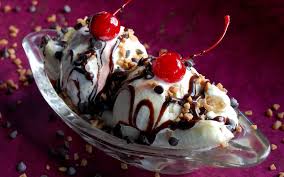 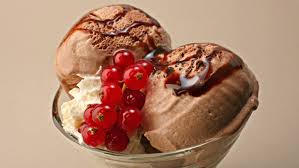 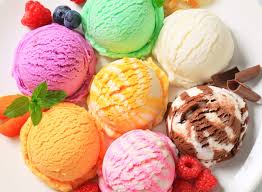                                                                                                   By Julia and Elina, 9B                                                                                                  Vasaskolan, Kalmar                  Solution:4+3+2+1= 10 (she can combine each taste with itself)